МКОУ «Ново-Дмитриевская СОШ»Отчетпроделанной работе по ГО и ЧС 2020г 03 октября в рамках декады ОБЖ и физкультуры и дня образования ГО и ЧС в  МКОУ «Ново-Дмитриевская СОШ»  проходило внеклассное мероприятие: эстафета  «Остаться в живых» в 8 а классе. Класс был поделен на две команды, «Пожарники» и «Спасатели», которые соревновались между собой.Целью мероприятия было формирование у воспитанников безопасного поведения в чрезвычайных жизненных ситуациях как дома, так и на улице, на природе, на водоеме.       Мероприятие проходило в виде соревнования по теоретическим и практическим вопросам. Дети подготовили реквизит, медицинское оборудование и другой наглядный материал.Эстафета была разделена на 8 этапов.Опасность 1. В квартире.Опасность 2. Задымление.Опасность 3. В лесу.Опасность 4. На дороге.Опасность 5. Пожар.Каждый этап был поделен на те или иные задания разной степени сложности.На всех этапах были как теоретические, так и практические задания. Учащиеся с удовольствием принимали участие на всех этапах. Особенно интересным и познавательным было оказание первой помощи при переломах, с правильной иммобилизацией и  дальнейшей транспортировкой, и первая помощь при кровотечениях. Дети показали неплохие теоретические знания по медицине, по правилам поведения на пожаре, в случаях техногенных катастроф, в случаях автономного пребывания на природе. Показали хорошие знания по правилам дорожного движения. Показали неплохую физическую подготовку во время эстафеты.   Жюри представляли  социальный педагог Бекишиева С.К., Гаджиева Д.Ш., и ученик  7а класса Нурлубаев Н. На мероприятии присутствовали ученики  7а класса с классным руководителем, зам директора  по УВР Узаирова З.М., зам директора по ВР Манапова К.Т.Мероприятие проходило очень интересно, познавательно. Завершилось оно награждением победившей команды.                                                                Учитель по ОБЖ Шамакаев В.С.                                                      03.10.2020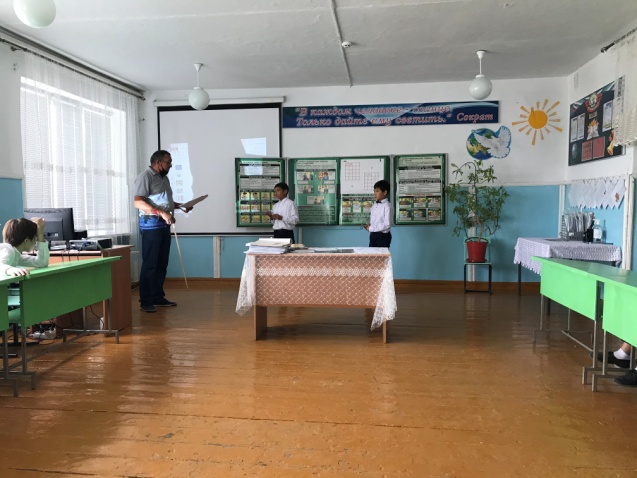 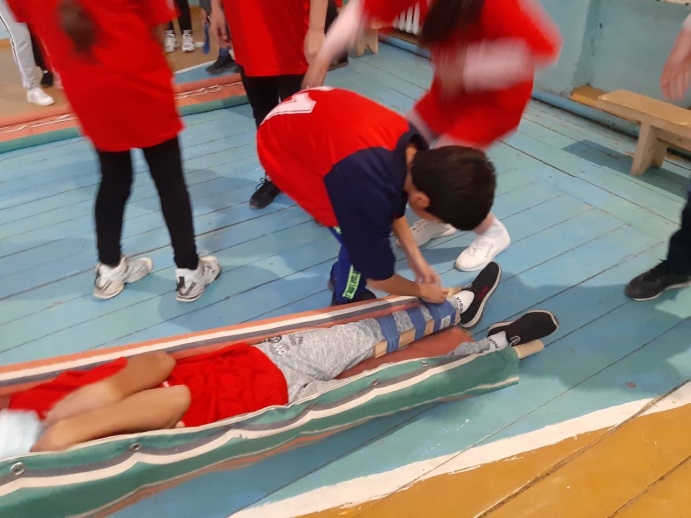 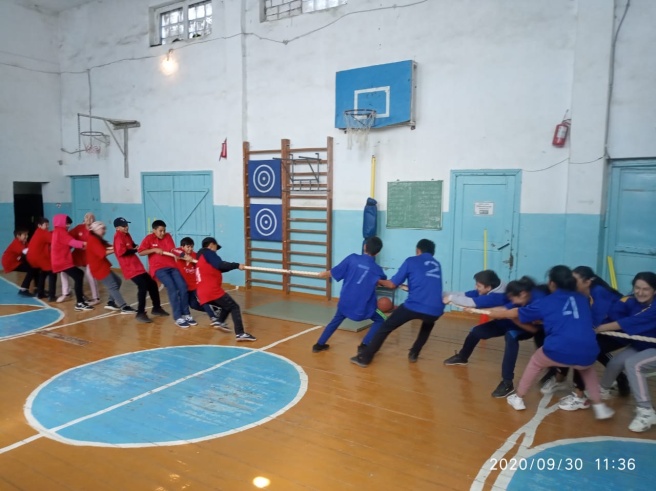 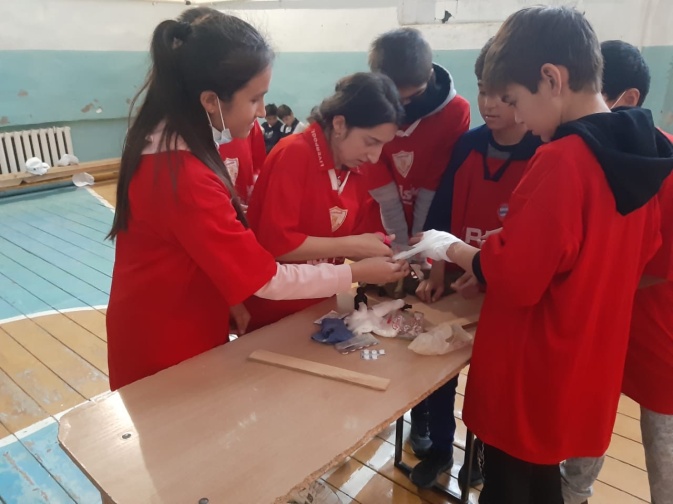 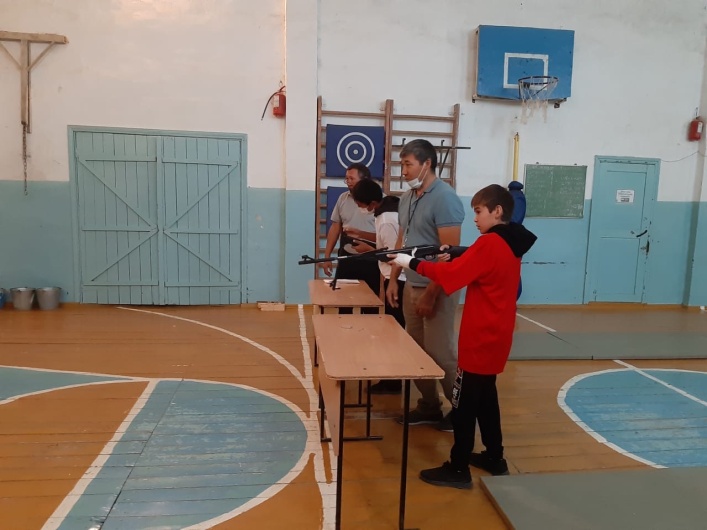 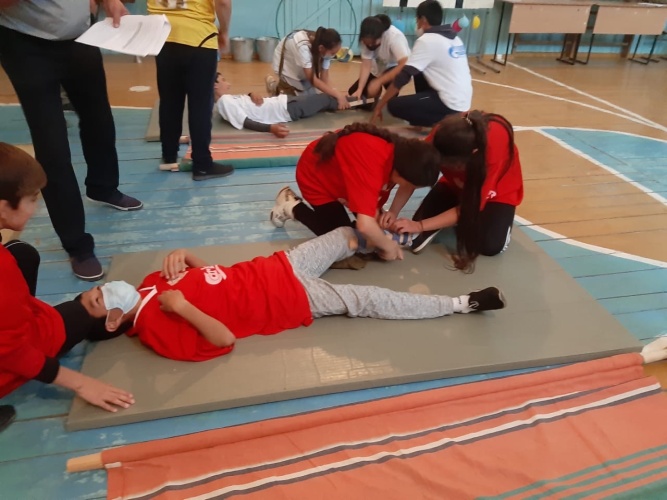 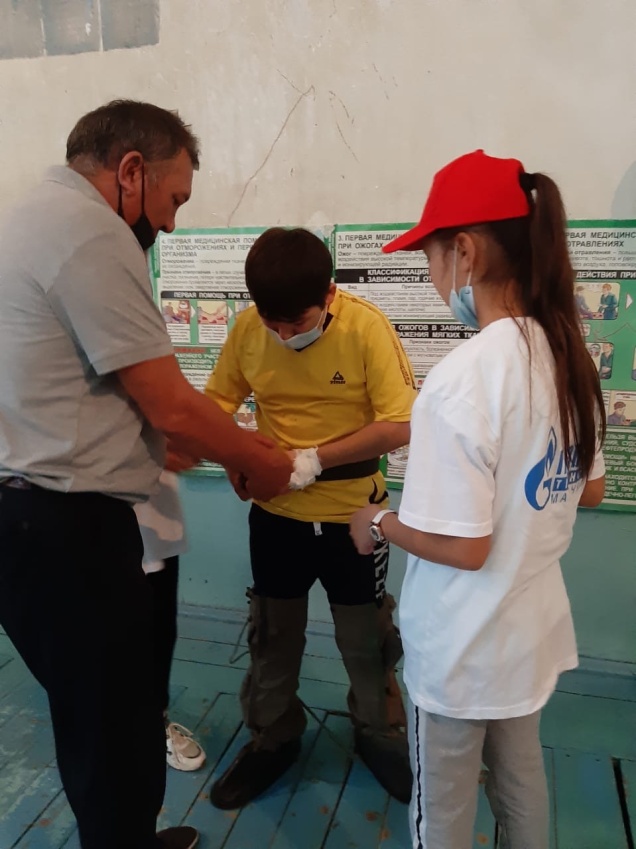 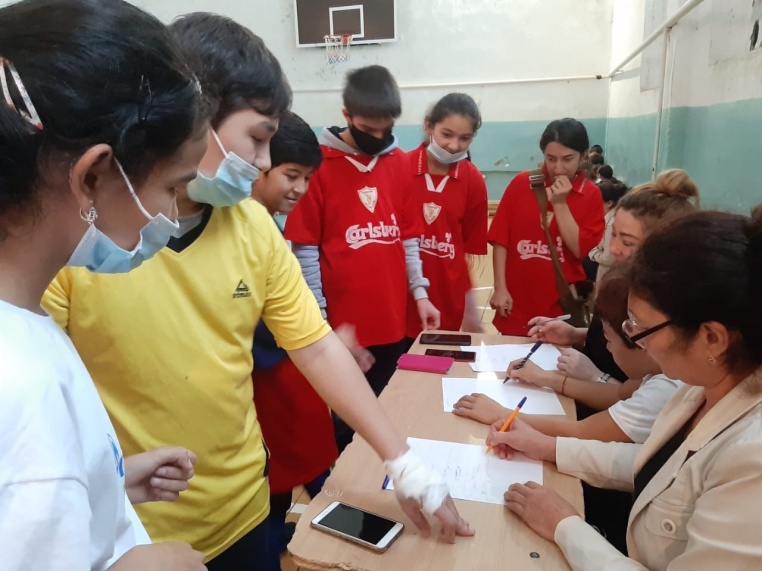 